КАЛЕНДАРЬ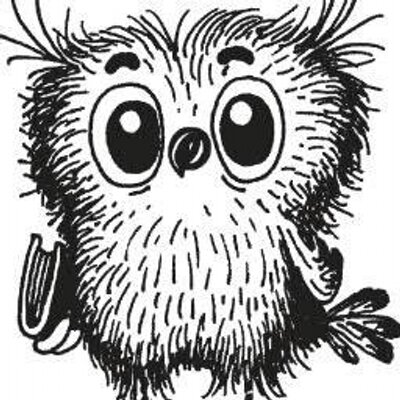 Проведения мероприятий в библиотекеАПРЕЛЬ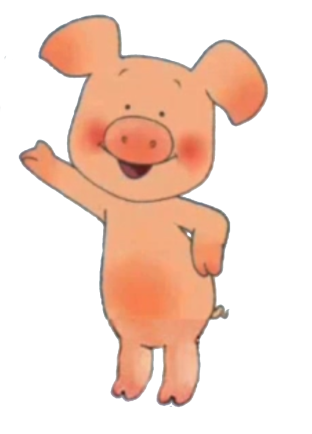 «Библиотека и была, и будет                  «Книги – это корабли                                                  Священный храм живых, печатных слов. Мысли,странствующиеВ её жрецах ходил и юный Бунин, и                              по волнам времени» Целых 30 лет мудрец  Крылов»Дата                Тема                                                    мероприятия                             приглашённые1.04«Весна. Апрель »«Знакомство с приметами»«Весна в картинах художников»«Весна в моём сердце – поэзия»Оформление стенда; подбор книг, журналов, иллюстраций.Беседы у картин и детских рисунках.Все желающие1.04«День смеха» Знакомство с традициями дня.Библиотечный урок - беседаНачальные классы1.04«210 лет со дня рождения Н. В. Гоголя»Подбор детских  книг; иллюстраций о писателях.читатели3. 04День циркаДень интернетаКроссворды; викторины.Подбор детских журналов; детских рисунковОб истории в кигах в  ГПд с   учениками 7а.7.04«Как отмечают день здоровья в других школах»Книги.Все желающие12.04«85  лет со дня рождения  советского  лётчика-космонавта Юрия Гагарина (1934 – 1968). День космонавтики»Оформление стенда;Проведение библиотечных уроков;Беседа о биографии лётчика.4-ые классыГ.п.д.14. 04275 лет со дня рождения Д. И. ФонвизинаПодбор книг Ученики ст. кл.«Поговорим о вежливости»Библиотечный  урок 4в  класс12.0416. 04«Занимательная география.Знаешь ли о Пржевальском Н. М.»«130 лет со дня рождения Чарли Чаплина»Подбор литературыКросворд, викторинаПодбор худ. литературыПобор журнального и книжного материала, фотографииСтаршие классы18.04 – 28.04Конкурс среди умников и умниц «Всезнайка»Библиотечные уроки в 4-ых классах22. 04«международный день земли»Библ. урок3- ие классыС 20.04Работа с задолжностью.Акция: «Подари библиотеке детскую книгу»Беседы с классами на переменкеПривлечение учеников старших классов23.04Всемирный день книги и защиты авторского права»Экскурсии по библиотеке1-2  классы23.0428.04455 лет со дня рождения У. Шекспира«Православная Пасха»Подбор литературыБеседы с ученикамиВсе желающиеНачальные классы«Подари школьной библиотеке детскую книгу на память»АКЦИЯ